Mission Project We will collect Mission Gifts for Rev. Roger and Amy James who serve the Lord in the Philippines in May and June.  Gifts to support the James’ work may be marked as such and placed in the offering plate. Mission envelopes are available in the narthex.School NewsThis Wednesday mark the end of Zion Lutheran School’s 88th year of providing Christian Education in the Kearney community.8th Graduation will be held on Tuesday, May 14th at 7:00 pm.  The Congregation is invited.Last Day of school is May 15th with dismissal at 11:30.  Chapel will be at 10:30 am.The school has an opening for an after school childcare assistant for the next school year. Please speak with Mr. Splittgerber for more information.Stewardship NoteJohn 10:27 – “My sheep hear my voice, and I know them, and they follow me.” On their own, sheep are in great danger. They need a shepherd to guide them. The sheep know the Shepherd’s voice, and we delight to go where He leads. Of course, the world, the devil, and our own sinful flesh want to pull us in another direction. Namely, they want to pull us in the direction of death. But following the Shepherd means life. So, no matter how difficult the path is that the Shepherd points out, let us follow Him!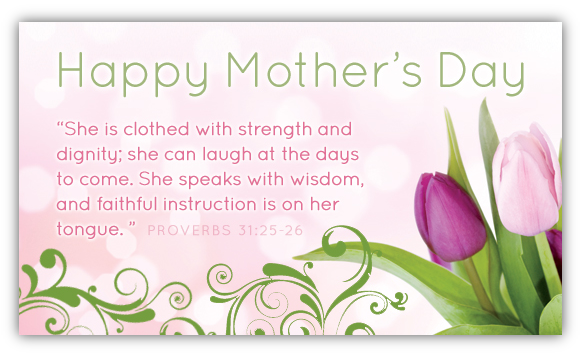 Announcements – May 12, 2018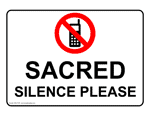 Thou shalt silence your cell phone during worship.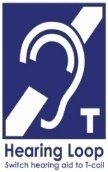 Our sanctuary has a HEARING LOOP.  Please switch hearing aids to T-coil mode.  We have 2 headsets and receivers for use by those without hearing aids. Ask an usher for                 assistance. Forgot your offering?  Don’t have your checkbook or cash? Today or any day you can visit our website at zionkearney.com and click on the “giving” tab.  Or, text “zionkearney” (one word) to 77977.  You’ll receive a text back with instructions to start giving.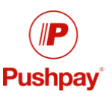 For Your Safety and Security … all exterior doors are locked 15 minutes after the church service begins.  If you are running late please go to the west door for access to the sanctuary.VBS - Change of DateThe date for Zion’s VBS has been changed to July 21-25 from 6:00 pm-8:00 pm.  Each evening there will be classes for those who are 4 yrs. old through 6th grade. Be sure to bring a friend! Mary Martha… will meet tomorrow, May 13 at 7:00 pm in the Fellowship Hall.  In addition to our meeting, we have several projects to complete around the church. (Tidy up the kitchen, work in the library, spot clean the church pews etc.)Men’s Bible Study…will meet this Thursday, May 16 at 7:00 pm.Summer Office ScheduleThe church office will be open week days from 9:00am-1:00pm beginning May 23.  (Please note the office will be closed May 20-22)Carol DeLoach and Jessica Shiers will handle office duties this summer.The Zion Men’s Softball… team will play their games on Tuesdays at Harvey Park.  We will try to list game times in the Sunday bulletin so our members can go and cheer them on.  This week the games are at   6:30 & 7:30.   Mission Project We will collect Mission Gifts for Rev. Roger and Amy James who serve the Lord in the Philippines in May and June.  Gifts to support the James’ work may be marked as such and placed in the offering plate. Mission envelopes are available in the narthex.School NewsThis Wednesday mark the end of Zion Lutheran School’s 88th year of providing Christian Education in the Kearney community.8th Graduation will be held on Tuesday, May 14th at 7:00 pm.  The Congregation is invited.Last Day of school is May 15th with dismissal at 11:30.  Chapel will be at 10:30 am.The school has an opening for an after school childcare assistant for the next school year. Please speak with Mr. Splittgerber for more information.Stewardship NoteJohn 10:27 – “My sheep hear my voice, and I know them, and they follow me.” On their own, sheep are in great danger. They need a shepherd to guide them. The sheep know the Shepherd’s voice, and we delight to go where He leads. Of course, the world, the devil, and our own sinful flesh want to pull us in another direction. Namely, they want to pull us in the direction of death. But following the Shepherd means life. So, no matter how difficult the path is that the Shepherd points out, let us follow Him!Announcements – May 12, 2018Thou shalt silence your cell phone during worship.Our sanctuary has a HEARING LOOP.  Please switch hearing aids to T-coil mode.  We have 2 headsets and receivers for use by those without hearing aids. Ask an usher for                 assistance. Forgot your offering?  Don’t have your checkbook or cash? Today or any day you can visit our website at zionkearney.com and click on the “giving” tab.  Or, text “zionkearney” (one word) to 77977.  You’ll receive a text back with instructions to start giving.For Your Safety and Security … all exterior doors are locked 15 minutes after the church service begins.  If you are running late please go to the west door for access to the sanctuary.VBS - Change of DateThe date for Zion’s VBS has been changed to July 21-25 from 6:00 pm-8:00 pm.  Each evening there will be classes for those who are 4 yrs. old through 6th grade. Be sure to bring a friend! Mary Martha… will meet tomorrow, May 13 at 7:00 pm in the Fellowship Hall.  In addition to our meeting, we have several projects to complete around the church. (Tidy up the kitchen, work in the library, spot clean the church pews etc.)Men’s Bible Study…will meet this Thursday, May 16 at 7:00 pm.Summer Office ScheduleThe church office will be open week days from 9:00am-1:00pm beginning May 23.  (Please note the office will be closed May 20-22)Carol DeLoach and Jessica Shiers will handle office duties this summer.The Zion Men’s Softball… team will play their games on Tuesdays at Harvey Park.  We will try to list game times in the Sunday bulletin so our members can go and cheer them on.  This week the games are at   6:30 & 7:30.   